Elektroninio dokumento nuorašas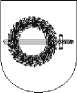 KLAIPĖDOS RAJONO SAVIVALDYBĖS TARYBASPRENDIMASDĖL PRIĖMIMO Į KLAIPĖDOS RAJONO SAVIVALDYBĖS BENDROJOvUGDYMO MOKYKLAS TVARKOS APRAŠO PATVIRTINIMO2021 m. kovo 25 d.Nr. T11-97
GargždaiKlaipėdos rajono savivaldybės taryba, vadovaudamasi Lietuvos Respublikos vietos savivaldos įstatymo 16 straipsnio 4 dalimi, 18 straipsnio 1 dalimi, Lietuvos Respublikos švietimo įstatymo 29 straipsnio 2 dalimi, n u s p r e n d ž i a:Patvirtinti Priėmimo į Klaipėdos rajono savivaldybės bendrojo ugdymo mokyklas tvarkos aprašą (pridedama).Pripažinti netekusiu galios Klaipėdos rajono savivaldybės tarybos 2012 m. kovo 29 d. sprendimą Nr. T11-174 „Dėl priėmimo į Klaipėdos rajono savivaldybės bendrojo ugdymo mokyklas tvarkos aprašo ir mokyklų aptarnavimo teritorijų patvirtinimo“ su visais papildymais ir pakeitimais.Skelbti šį sprendimą Teisės aktų registre ir Klaipėdos rajono savivaldybės internetosvetainėje.Savivaldybės merasBronius Markauskas2PATVIRTINTAKlaipėdos rajono savivaldybės tarybos 2021 m. kovo 25 d. sprendimu Nr. T11-97PRIĖMIMO Į KLAIPĖDOS RAJONO SAVIVALDYBĖS BENDROJO UGDYMOvMOKYKLAS TVARKOS APRAŠAS
I SKYRIUSBENDROSIOS NUOSTATOSPriėmimo į Klaipėdos rajono savivaldybės bendrojo ugdymo mokyklas tvarkos aprašas (toliau - Aprašas) nustato mokinių priėmimo į Klaipėdos rajono savivaldybės (toliau - Savivaldybė) bendrojo ugdymo mokyklas kriterijus, prašymų teikimo ir tėvų informavimo apie priėmimą informacinės sistemos pagrindu ir/ar kitais būdais, dokumentų pateikimo tvarką.Aprašas parengtas, vadovaujantis Lietuvos Respublikos švietimo įstatymu, Lietuvos Respublikos Vyriausybės 2011 m. birželio 29 d. nutarimu Nr. 768 „Dėl Mokyklų, vykdančių formaliojo švietimo programas, tinklo kūrimo taisyklių patvirtinimo“, Lietuvos Respublikos švietimo ir mokslo ministro 2004 m. birželio 25 d. įsakymu Nr. ISAK-1019 „Dėl Priėmimo į valstybinę ir savivaldybės bendrojo ugdymo mokyklą, profesinio mokymo įstaigą bendrųjų kriterijų sąrašo patvirtinimo“, Lietuvos Respublikos švietimo ir mokslo ministro 2005 m. balandžio 5 d. įsakymu Nr. ISAK-556 „Dėl Nuosekliojo mokymosi pagal bendrojo ugdymo programas tvarkos aprašo patvirtinimo“ ir kitais teisės aktais, reglamentuojančiais Savivaldybės bendrojo ugdymo mokyklų (toliau - mokykla) veiklą.Apraše vartojamos sąvokos:Pagrindinis priėmimas - priėmimas į visas bendrojo ugdymo mokyklų klases kitiems mokslo metams.Pavienis priėmimas - priėmimas į laisvas vietas kitiems mokslo metams, pasibaigus pagrindiniam ir priėmimas į laisvas vietas per mokslo metus.Laisva vieta - ugdymosi/mokymosi vieta, susidaranti komplektuojant klases kai mokinių skaičius yra mažesnis nei Lietuvos Respublikos Vyriausybės nustatytas didžiausias mokinių skaičius klasėje.Bendrojo ugdymo mokykla (toliau - mokykla) - švietimo įstaiga, kurios pagrindinė veikla - ugdymas pagal formaliojo švietimo pradinio, pagrindinio, vidurinio ir specialiojo ugdymo programas.Mokyklos aptarnavimo teritorija - teritorija, iš kurios priimami mokiniai mokytis į mokyklas, vykdančias pradinio ir pagrindinio ugdymo programas. Mokyklos aptarnavimo teritoriją teisės aktų nustatyta tvarka nustato Savivaldybės taryba. Mokytis pagal pagrindinio ugdymo programos II dalį (I-II gimnazijos klasės) ir vidurinio ugdymo (III-IV gimnazijos klasės) programą priimami mokiniai iš visos Klaipėdos rajono teritorijos.Gyvenamoji vieta - vieta, kurioje mokinys realiai gyvena.Klasė - nustatyto skaičiaus mokinių grupė švietimo įstaigoje, sudaryta ugdymo programos mokymosi mokykloje laikui.Specialioji klasė skirta mokiniams, turintiems didelių specialiųjų ugdymosi poreikių dėl nežymaus intelekto sutrikimo, mokytis pagal pradinio ar pagrindinio ugdymo individualizuotas, socialinių įgūdžių ugdymo programas.Informacinė sistema - prašymų pateikimo ir prašymų teikėjų informavimo informacinė sistema (toliau - IS). IS paskirtis - tėvams (globėjams, rūpintojams) teikti prašymus dėl vaikų priėmimo į mokyklą, prioritetinių eilių sudarymas, tėvų (globėjų, rūpintojų) informavimas apie vaikų priėmimą į mokyklą, mokyklų, klasių ir jas lankančių bei pageidaujančių lankyti mokinių duomenų tvarkymas.3Informacinės sistemos administratorius - Klaipėdos rajono savivaldybės administracijos darbuotojas, atsakingas už saugią informacinės sistemos konfigūraciją ir veiksnumo palaikymą (toliau - IS administratorius);Informacinės sistemos tvarkytojas - Klaipėdos rajono savivaldybės administracijos Švietimo ir sporto skyriaus specialistas, atsakingas už mokinių priėmimo į bendrojo ugdymo programas duomenų tvarkymą IS (toliau - IS tvarkytojas).Informacinės sistemos naudotojas - Mokyklos vadovas ar darbuotojas, atsakingas už bendrojo ugdymo programas lankančių mokinių duomenų tvarkymą, informacijos apie Mokyklą ir joje teikiamas paslaugas pateikimą (toliau - IS naudotojas), prioritetinių eilių peržiūrą ir patikrinimą, mokinių priėmimą IS, tėvų (globėjų, rūpintojų) informavimą.Informacinės sistemos vartotojas - tėvai (globėjai, rūpintojai), turintys teisę naudotis informacine sistema Savivaldybės interneto svetainėje https://ugdymas.klaipedos-r.lt.Informacijos iš IS duomenų bazės gavėjai - Savivaldybės institucijos, planuojančios bendrojo ugdymo įstaigų tinklo plėtrą ir sprendžiančios kitus ugdymo organizavimo klausimus, taip pat tėvai (globėjai, rūpintojai).Kitos Apraše įrašytos sąvokos atitinka Lietuvos Respublikos švietimo įstatyme ir kituose švietimą reglamentuojančiuose teisės aktuose vartojamas sąvokasSKYRIUSPRIĖMIMO KRITERIJŲ SĄRAŠAS
PIRMASIS SKIRSNISPRIĖMIMO MOKYTIS BENDRIEJI KRITERIJAIMokiniams mokymasis pagal privalomojo švietimo (pradinio ir pagrindinio ugdymo) programas vykdomas priskiriant mokykloms aptarnavimo teritorijas (1 priedas). Mokytis rajono gimnazijose pagal pagrindinio ugdymo II dalies, vidurinio ugdymo programas mokinys gali rinktis nepriklausomai nuo priskirtos mokyklai aptarnavimo teritorijos.Mokykloms aptarnavimo teritorijas priskiria Savivaldybės taryba, siekdama užtikrinti mokinių teisę:mokytis arčiau gyvenamosios vietos, priskiriant mokykloms aptarnauti konkrečias Savivaldybės teritorijoje esančių seniūnijų kaimus, gatves;pasirinkti švietimo poreikius atitinkantį švietimo teikėją, priskiriant mokykloms aptarnauti visą Savivaldybės teritoriją.Mokykloms priskirtos aptarnavimo teritorijos keičiamos Savivaldybės tarybos sprendimu, atsižvelgus į mokyklų siūlymus ir Savivaldybės gyventojų švietimo poreikius.Mokiniai priimami į Savivaldybės tarybos mokykloms nustatytas klases, kurios komplektuojamos pagal Lietuvos Respublikos Vyriausybės kriterijus kiekvienais kalendoriniais metais iki gegužės 31 d. Iki rugsėjo 1 d. klasių ir mokinių skaičius patikslinamas:jei iš tai Mokyklai priskirtos aptarnavimo teritorijos prašymų mokytis Mokykloje skaičius yra didesnis, nei buvo nustatytas iki gegužės 31 d., klasių ir mokinių skaičius nepažeidžiant higienos normų, gali būti didinamas;jei mokykla nesurenka nustatyto mokinių skaičiaus ir nesudaro iki gegužės 31 d. patvirtinto klasių skaičiaus, klasių ir mokinių skaičius mažinamas;Mokinių priėmimas į mokyklas vykdomas pateikus prašymus IS. Prašymus į mokyklas už vaikus iki 14 metų IS pildo vienas iš tėvų (globėjų, rūpintojų). Tuo atveju, jeigu tėvai (globėjai, rūpintojai) neturi techninių galimybių pateikti prašymo IS, prašymus (2 priedas) teikia mokykloje pagal priskirtą aptarnavimo teritoriją arba kitoje mokykloje, jei yra laisvų vietų. Mokiniai, vyresni nei 14 metų, turintys vieno iš tėvų (globėjų, rūpintojų) laisvos formos raštišką sutikimą, pasirinkę ugdymo programą, prašymus teikia mokykloje (2 priedas).Prašymai IS teikiami asmeniškai. Vienu metu galima rinktis ne daugiau kaip tris mokyklas. Viena iš pasirinktų mokyklų mokytis pagal pradinio ir pagrindinio ugdymo programas,4išskyrus gimnazijų I-II klases, privalo būti pagal mokinio gyvenamąją vietą priskirta mokykla. Kitas mokyklas mokiniai gali rinktis pagal švietimo poreikius.Pagrindinio priėmimo prašymų teikimo pradžios datą nustato Savivaldybės administracijos direktorius įsakymu. Ši data gali keistis kiekvienais kalendoriniais metais, atsižvelgiant į ugdymo proceso organizavimo tais mokslo metais ypatumus.Mokiniai, dėl įgimtų ar įgytų sutrikimų turintys vidutinių, didelių ar labai didelių specialiųjų ugdymosi poreikių, priimami į arčiausiai savo gyvenamosios vietos esančias mokyklas. Mokiniams, dėl įgimtų ar įgytų sutrikimų turintiems didelių ar labai didelių specialiųjų ugdymosi poreikių, mokyklose gali būti steigiami specialiojo ugdymo skyriai ar formuojamos specialiosios klasės pagal Švietimo, mokslo ir sporto ministro nustatytus kriterijus.Mokytis pagal pradinio ugdymo programą priimami vaikai, kai jiems tais kalendoriniais metais sueina 7 metai. Į pirmąsias klases vienais metais anksčiau gali būti priimami vaikai pagal Švietimo, mokslo ir sporto ministro nustatytus kriterijus bendra Aprašo tvarka.Iš užsienio atvykę mokiniai ir mokiniai, baigę užsienio valstybės, tarptautinės organizacijos bendrojo ugdymo programą ar jos dalį ir pageidaujantys tęsti mokymąsi, priimami bendra šio Aprašo tvarka. Mokykla pagal turimą informaciją (pateiktus mokinio patirtį ir pasiekimus įrodančius dokumentus, atsižvelgusi į jo amžių, pokalbius su mokiniu, jo tėvais (globėjais, rūpintojais), jei asmuo yra nepilnametis), priima mokinį mokytis į klasę, kurioje mokosi jo bendraamžiai, arba (ir) į išlyginamąją klasę (grupę). Jei iš pateiktų mokinio mokymosi pasiekimus įteisinančių dokumentų, pokalbių ir kitų duomenų paaiškėja, kad mokinio pasiekimai aukštesni arba žemesni, nei numatyti ugdymo programoje, pagal kurią mokosi jo bendraamžiai, mokinys turi teisę mokytis atitinkamai aukštesnėje klasėje arba klase žemiau. Jei mokinys yra nepilnametis, mokykla sprendimą turi suderinti su jo tėvais (globėjais, rūpintojais).Mokiniai, gyvenantys toliau kaip 3 kilometrai nuo mokyklos, kuriems Klaipėdos rajono savivaldybė užtikrina vežiojimą ne į artimiausią mokyklą, gali rinktis aptarnavimo teritorijai nepriskirtą mokyklą.Mokiniai, kurių aptarnavimo teritorijai priskirta mokykla reorganizuojama, likviduojama, pertvarkoma ar mokykloje nekomplektuojamos kai kurios klasės, naujais mokslo metais renkasi artimiausią gyvenamajai vietai mokyklą.Mokiniai, kurių gyvenamoji vietovė pažymėta prie kelių mokyklų, gali rinktis pageidaujamą mokyklą.Kitų savivaldybių teritorijose gyvenantys mokiniai, pateikę prašymus IS, priimami į mokyklos klases, kuriose yra laisvų vietų.Jei tėvai (globėjai, rūpintojai), pateikia prašymą IS pavienio priėmimo metu ir priskirtoje mokykloje nėra laisvų vietų, jis turi rinktis kitas, tas pačias ugdymo programas vykdančias mokyklas, kuriose yra laisvų vietų.ANTRASIS SKIRSNISPRIĖMIMO MOKYTIS PAGAL PRADINIO, PAGRINDINIO IR VIDURINIO UGDYMOPROGRAMAS KRITERIJAIĮ priskirtas mokyklas pagrindinio priėmimo metu pirmiausia priimami mokiniai, gyvenantys mokyklai priskirtoje aptarnavimo teritorijoje. Į likusias laisvas vietas gali būti priimti mokiniai, negyvenantys mokyklos aptarnavimo teritorijoje pagal Švietimo, mokslo ir sporto ministro nustatytus kriterijus.Priimami visi mokiniai, kurie pageidauja tęsti mokymąsi pagal aukštesnio lygmens ugdymo programą toje pačioje mokykloje.Jei pagrindinio priėmimo metu neįmanoma patenkinti visų priskirtos mokyklos aptarnavimo teritorijoje gyvenančių mokinių prašymų, pateiktų IS ir tiesiogiai mokyklai, yra atsižvelgiama į šiuos kriterijus, kurie yra lygiaverčiai ir sumuojami:mokinio ir vieno iš tėvų (globėjo, rūpintojo) deklaruota gyvenamoji vieta mokyklai priskirtoje aptarnavimo teritorijoje;5mokinys gyvena deklaruotoje mokyklai priskirtoje aptarnavimo teritorijoje ir jam yra nustatyti specialieji ugdymosi poreikiai (vidutiniai, dideli, labai dideli);mokinys gyvena šeimoje, auginančioje tris ir daugiau vaikų, kurių gyvenamoji vieta yra deklaruota priskirtoje aptarnavimo teritorijoje;mokykloje mokosi mokinio brolis ar/ir sesuo.Esant vienodai pirmumo kriterijų sumai ir trūkstant laisvų vietų pirmenybė mokytis suteikiama mokiniams, kurių vienas iš tėvų (globėjas, rūpintojas) yra ilgiausiai deklaravęs gyvenamąją vietą Klaipėdos rajone.Mokykla turi teisę prašyti pateikti gyvenamosios vietos deklaravimo pažymos kopiją bei specialiuosius poreikius nustatytus mokiniams dokumentus.Mokiniams, nepriimtiems į mokyklą, siūlomos kitos tą pačią ugdymo programą vykdančios mokyklos, kuriose yra laisvų vietų.Tėvai (globėjai, rūpintojai), kurių vaikai yra baigę pagrindinio ugdymo programos I dalį (8 klasę), pagrindinio ugdymo programą (10 klasę), IS sistemoje gali teikti prašymą mokytis į rajono gimnazijų I, III klases, neatsižvelgiant į mokyklai priskirtą aptarnavimo teritoriją.Pagrindinio priėmimo metu, mokiniai, pageidaujantys keisti mokyklą ir mokytis nebaigtos pradinio, pagrindinio ugdymo programų keliamojoje klasėje priimami vadovaujantis Aprašu. Į rajono gimnazijų pagrindinio ir vidurinio ugdymo programų keliamąsias klases mokiniai priimami neatsižvelgiant į mokyklai priskirtą aptarnavimo teritoriją.Pavienio priėmimo metu mokiniai priimami vadovaujantis Aprašu.Mokinių priėmimas į mokyklą įforminamas Mokymo sutartimi, kuri sudaroma iki pirmosios mokinio mokymosi dienos konkrečios ugdymo programos laikotarpiui. Mokymo sutartis sudaroma dviem vienodą juridinę galią turinčiais egzemplioriais, kuriuos pasirašo mokyklos vadovas ir prašymo teikėjas. Sudarius mokymo sutartį, mokinys įregistruojamas Mokinių registre ir mokyklos vadovo įsakymu jis paskiriamas į klasę. Mokymo sutartis registruojama švietimo įstaigos nustatyta tvarka.Priėmimą į bendrojo ugdymo programas vykdo mokyklos vadovas ir priėmimo komisija. Aktualiems, priėmimo į Savivaldybės mokyklas tvarkos apraše nenumatytiems atvejams nagrinėti sudaroma Priėmimo į savivaldybės bendrojo ugdymo mokyklas tvarkos apraše nenumatytų atvejų komisija iš Savivaldybės administracijos ir mokyklų atstovų. Komisijos darbo reglamentą tvirtina Savivaldybės taryba.SKYRIUSTĖVŲ (GLOBĖJŲ) PRAŠYMŲ TEIKIMAS, INFORMAVIMAS APIE PRIĖMIMĄ IRDOKUMENTŲ PRIĖMIMASTėvai (globėjai, rūpintojai) prašymus dėl vaikų priėmimo į mokyklas teikia IS priemonėmis adresu https://ugdymas.klaipedos-r.lt.Tėvai (globėjai, rūpintojai) prie IS jungiasi per elektroninius valdžios vartus turi:įrašyti vaiko, pageidaujančio mokytis, vardą, pavardę;įrašyti vaiko, pageidaujančio mokytis, gyvenamosios vietos adresą;pasirinkti pirmu numeriu mokyklą, kuri priskirta mokyklos aptarnavimo teritorijai (1 priedas), bet esant poreikiui pasirinkti kitas Savivaldybės mokyklas;įrašyti priėmimo mokytis datą;įrašyti mokymosi klasę;pažymėti pirmumo kriterijus, jeigu tokie yra.nurodyti prašymo teikėjo gyvenamosios vietos deklaravimo datą;pateikti kitą prašomą informaciją, jeigu IS tokia yra nurodyta;patvirtinti, kad pateikti duomenys yra teisingi ir asmuo yra tinkamai informuotas apie asmens duomenų tvarkymą.6Prašyme automatiškai yra įrašomi prašymą teikiančio asmens vardas ir pavardė, vaiko, pageidaujančio mokytis, vardas ir pavardė, gimimo metai, deklaruota gyvenamoji vieta, šie duomenys yra gaunami automatiniu būdu iš Gyventojų registro.Neturint galimybės teikti prašymą per IS, nustatytos formos užpildytą prašymą (2 priedas) tėvai (globėjai, rūpintojai) gali pateikti tiesiogiai mokyklai.Jeigu prašymą teikia pats mokinys, tai jis prašymą teikia ne per IS, o tiesiogiai mokyklai užpildydamas nustatytos formos prašymą (2 priedas) ir turėdamas tėvų laisvos formos sutikimą.Prašymus pateiktus tiesiogiai mokyklai, IS naudotojas ne ilgiau kaip per 10 dienų suvedaį IS.Teikdami prašymus IS, tėvai (globėjai, rūpintojai) privalo patikslinti savo kontaktinę informaciją: telefono numerį, elektroninio pašto adresą.Tėvai (globėjai, rūpintojai) apie priėmimą į mokyklą informuojami IS priemonėmis. IS formuoja elektroninį laišką, kuris yra siunčiamas prašymą pateikusio tėvo (globėjo, rūpintojo) nurodytu elektroninio pašto adresu arba, jeigu prašymas buvo pateiktas ne IS priemonėmis, tai prašyme nurodytais kontaktais (telefonu, elektroniniu laišku).Tėvas (globėjas, rūpintojas) gavęs informaciją apie vaiko priėmimą į mokyklą, iki mokyklos nustatytos datos atvyksta pasirašyti Mokymo sutarties ir pateikia pagal poreikį šiuos dokumentus:mokinio gimimo liudijimą arba kitą asmens tapatybę patvirtinantį dokumentą (kopiją);pradinio ugdymo pasiekimų pažymėjimą (kopiją), jei mokinys tęsia mokymąsi pagal pagrindinio ugdymo programą kitoje mokykloje;mokymosi pasiekimų pažymėjimą (kopiją), jei mokinys tęsia mokymąsi pagal pagrindinio ugdymo programos II dalį kitoje mokykloje;pažymą apie mokymosi pasiekimus ankstesnėje mokykloje arba pasiekimus įteisinantį dokumentą (kopiją), jei mokinys yra nebaigęs ugdymo programos ir tęsia mokymąsi keliamojoje klasėje kitoje mokykloje;pagrindinio išsilavinimo pažymėjimą (kopiją), jei mokinys tęsia mokymąsi pagal vidurinio ugdymo programą rajono gimnazijoje.SKYRIUSBAIGIAMOSIOS NUOSTATOSAprašo įgyvendinimo kontrolę vykdo Savivaldybės administracijos Švietimo ir sportoskyrius.Asmens duomenys yra tvarkomi Bendrojo duomenų apsaugos reglamento, Klaipėdos rajono savivaldybės asmens duomenų apsaugos politikos, Lietuvos Respublikos asmens duomenų teisinės apsaugos įstatymo nustatyta tvarka.Sprendimai dėl mokinių priėmimo ar nepriėmimo į mokyklas gali būti skundžiami Savivaldybės administracijos direktoriui ar kitoms institucijoms Lietuvos Respublikos įstatymų nustatyta tvarka.Aprašas skelbiamas Savivaldybės interneto svetainėje ir mokyklų interneto svetainėse.7Priėmimo į Klaipėdos rajono savivaldybės bendrojo ugdymo mokyklas tvarkos aprašo 1 priedasKLAIPĖDOS RAJONO SAVIVALDYBĖS BENDROJO UGDYMO MOKYKLŲAPTARNAVIMO TERITORIJOSAgluonėnų seniūnija:Agluonėnų pagrindinė mokykla - Agluonėnai, Ažpurviai, Būdviečiai, Dreižiai, Griežiai, Grobštai, Juodikiai, Kisiniai, Kojeliai, Kantvainai, Poškos, Pozingiai, Stragnai II, Šaukliai, Šilininkai, Vanagai, Žagarai;Mokiniams, baigusiems Agluonėnų pagrindinę mokyklą, rekomenduojama mokytis Priekulės Ievos Simonaitytės arba Veiviržėnų Jurgio Šaulio gimnazijose.Dauparų-Kvietinių seniūnija:Gargždų „Minijos“ progimnazijos Gobergiškės skyrius - Alksniai, Dauparai, Gobergiškė, Jonušai, Kuliškiai, Šakiniai, Šlapšilė;Mokiniams, baigusiems Gobergiškės skyrių, rekomenduojama mokytis Gargždų miesto mokyklose.Dovilų seniūnija:Dovilų pagrindinė mokykla - Baičiai, Birbinčiai, Dovilai, Galčiai, Gedminai, Grambaviškiai, Grikšai, Jurgiai, Kisiniai, Kiškėnai, Kuliai, Lyveriai, Stučiai, Šnaukštai, Švepeliai;Dovilų pagrindinės mokyklos Šiūparių skyrius - Gelžiniai, Jurjonai, Margiai, Medsėdžiai, Piktožiai, Poškos, Pozingiai, Šiūpariai, Šnaukštai;Ketvergių pagrindinė mokykla - Butkai, Dumpiai, Gručeikiai, Jurgiai, Kalviai, Kaspariškiai, Ketvergiai, Kisiniai, Kiškėnai, Lėbartai, Rimkai, Rokai, Rusliai, Šernai, Toleikiai, Traubiai, Žiaukos;Mokiniams, baigusiems Ketvergių ir Dovilų pagrindines mokyklas, rekomenduojama mokytis Gargždų miesto mokyklose. Mokiniams, baigusiems Šiūparių skyrių, rekomenduojama mokytis Dovilų pagrindinėje arba Gargždų miesto mokyklose.Endriejavo seniūnija:Endriejavo pagrindinė mokykla - Ablinga, Antkoptis, Auksoras, Dausynai, Endriejavas, Kačiai, Kapstatai, Kintrimai, Klibiai, Laigiai, Lelėnai, Ližiai, Naujokai, Paežeris, Patyris, Pažvelsis, Pyktiškė, Raukos, Rudgalviai, Sausiai, Stančaičiai, Šilėnai, Šlepštikos, Tickinai, Toliotai, Viržintai, Žadeikiai, Žemguliai, Žvaginiai;Mokiniams, baigusiems Endriejavo pagrindinę mokyklą, rekomenduojama mokytis Gargždų „Vaivorykštės“ arba Veiviržėnų Jurgio Šaulio gimnazijose.Gargždų seniūnija:Gargždų „Minijos“ progimnazija - Akacijų tak., Atkalnės tak., Atokaitos g., Aukštoji g., Beržų g., Bijūnų tak., Butkų Juzės g., P. Cvirkos g., Dainavos g., Dariaus ir Girėno g., Gamyklos g., Geležinkelio Pylimo g., Gėlių g., Globėjų aklg., Globėjų g., Gulbių g., J. Janonio g., Jaunimo g., Jūratės g., Karaliaus Mindaugo g., Kastyčio g., Kaštonų tak., Klaipėdos g., Knygnešių g., Kuršlaukio g., Laugalių g., Laugalių skg., Lazdynų tak., Lėbartų g., Melioratorių g., Muitinės g., Pasienio g., Paupio g., Pramonės g., Priemiesčio g., Pušų g., Pušų skg., Savanorių g., Skaidrioji g., Skalvos g., Smėlio g., Smeltalės g., Stalių tak., Statybininkų g., Sūduvos g., Šimtmečio g., Tvenkinio g., Mykolo Vaitkaus g., Vandenio tak., Vingio g., Vyturių g., Žalioji g., Žemasis tak., Žvejų g., Sendvario seniūnijos Budrikų, Dirvupių, Jakų, Klausmylių, Lelių, Sudmantų kaimai;Mokiniams, baigę Gargždų „Minijos“ progimnaziją, rekomenduojama mokytis Gargždų „Vaivorykštės“ gimnazijoje arba Gargždų „Kranto“ pagrindinėje mokykloje;Gargždų „Kranto“ pagrindinė mokykla-Agrastų tak., Alyvų g., Asiūklių g., Ateitininkų g., Aušros g., Aušrupio g., J. Basanavičiaus g., Bereniškės g., Birutės g., Beržyno g., Bokšto tak., Braškių tak., Derliaus tak., Dvarelio tak., Inkilų g., Garažų tak., Gargždės g., Gargždupio g., Gedimino g., Gedimino skg., Gintaro g., Gluosnių g., Griežlių g., Gulbių tak., J. Janonio g., Kalnalio8tak., Kalno g., Karjero tak., Kęstučio g., Kiškių tak., Klaipėdos g., Kranto g., Kretingos Plento g., Kriaušių tak., Krivių g., Kuliškių g., Kvietinių g., Laisvės g., Lakštingalų g., Lakštingalų tak., Lankų g., Lašišų g., Laukų g., Aleksandro Lengvino g., Lenktoji g., Liepų g., Lietuvininkų g., Lietuvininkų skg., Lyros g., Marių g., Marių skg., Minijos g., Minijos skg., Miško g., Naujakurių g., Naujoji g., Nuošalės g., Obelų tak., Pakrantės g., Pakrantės tak., Palangos g., Paminijo tak., Parko g., Paukščių tak., Paukščių tak., Pavasarininkų g., Pavasario g., Pievų g., Pinavijų tak., Pirmūnų g., Plukių g., Poilsio g., Pomidorų tak., Pušyno tak., Barboros Radvilaitės g., Ramioji g., Ramunių g., Rasos g., Rugiagėlių tak., Rūtenių g., Salos tak., Sandoros g., Saulažolių g., Saulažolių k., Saulės g., Senoji g., Senojo tako, Serbentų tak., Smilgų g., Smilgų skg., Sodininkų g., Sodo g., Sodžiaus g., Šaltinėlio tak., Šaltinių g., Serbentų tak., Skinijos tak., Slėnio tak., Slyvų tak., Statybininkų tak., Stirnų tak., Šiaurės g., Šerkšno g., Šlakių g., Šviesioji g., Taikos g., Tilto g., Topolių g., Treniotos g., Trumpasis tak., Tulpių tak., Tvenkinio tak., Užmiesčio g., Užmiesčio tak., Užuovėjos g., Vaidilutės g., Vaismedžių tak., Vakaro g., Vandens tak., Vilties tak., Vasario 16-osios g., Vasario 16-osios skg., Vasaros g., Vilniaus pl., Vilties g., Vyšnių g., Vytauto g., Vytauto skg., Vytenio g., Volungės g., Žalgirio g., Žemaičių g., Žemaitės g., Žibučių g., Žiburių g., Žiedų tak., Žiemos g., Žiobrių g., Žvirgždo g., Žolynų tak., Žuvų tak., Kvietinių-Dauparų seniūnijos Antkalnio, Genaičių, Gribžinių, Kvietinių, Saulažolių, Šatrių, Vaitelių, Žvirblių kaimai ir Vėžaičių seniūnijos Ežaičių, Gerduvėnų, Kalniškės bei Maciuičių kaimai;Mokiniams, baigusiems Gargždų „Kranto“ pagrindinę mokyklą, rekomenduojama mokytis Gargždų „Vaivorykštės“ gimnazijoje.Judrėnų seniūnija:Veiviržėnų Jurgio Šaulio gimnazijos Judrėnų Stepono Dariaus skyrius - Darius, Dauskiai, Girininkai, Jociai, Judrėnai, Landžiai, Mataičiai, Mikai, Misgiriai, Norgėlai, Pajudris, Uždvaris, Užvėnai, Šakėnai;Mokiniams, baigusiems Judrėnų Stepono Dariaus skyrių, rekomenduojama mokytis Veiviržėnų Jurgio Šaulio gimnazijoje.Kretingalės seniūnija:Kretingalės pagrindinės mokyklos Girkalių skyrius - Bruzdeilynas, Dargužiai, Gibišėliai, Girkaliai, Grabiai, Graudūšiai, Karklė, Kibelkščiai, Kiokiai, Kukuliškiai, Kunkiai, Letūkai, Melašiai, Raišiai, Šaipiai;Mokiniai, baigę Girkalių skyrių, mokosi Kretingalės pagrindinėje mokykloje;Kretingalės pagrindinė mokykla - Aukštkiemiai, Bendikai, Egliškiai, Glaudėnai, Gvildžiai, Kalnuvėnai, Kalotė, Kretingalė, Kopūstai, Lankučiai, Normantai, Paupuliai, Peskojai, Pipirai, Potrai, Purmaliai, Sarčiai, Stančiai, Šlikiai, Vitiniai, Zeigiai;Plikių Ievos Labutytės pagrindinė mokykla - Baukštininkai, Eglynai, Grauminė, Katkai, Kuršeliai, Martinai, Medikiai, Pakamoriai, Plikiai, Radailiai, Sėlenai, Sėlenėliai, Skudžiai, Smilgynai, Šatriai, Šimkai, Trakiai, Triušiai, Vytaučiai, Žiobriai, Žemgrindžiai;Mokiniams, baigusiems Kretingalės ir Plikių Ievos Labutytės pagrindines mokyklas, rekomenduojama mokytis Gargždų „Vaivorykštės“ gimnazijoje.Priekulės seniūnija:Dituvos pagrindinė mokykla - Dercekliai, Dituva, Kinčiai, Kliošiai, Lūžgaliai, Mickai, Nibrai, Rokai, Spengiai, Šilgaliai, Vaškiai;Priekulės Ievos Simonaitytės gimnazija - Biržininkai, Būdviečiai, Daugmantai, Dreverna, Drukiai, Gropiškės, Grumbliai, Jokšai, Kalviškiai, Klišiai, Mėželiai, Šilininkai, Lankupiai, Liaunai, Lingiai, Pangesai, Pempiai, Pjaulai, Pleškučiai, Priekulės miestas, Priekulė I, Priekulė II, Stragnai I, Stragnai II, Svencelė, Venckai, Voveriškiai;Mokiniams, baigusiems Dituvos pagrindinę mokyklą, rekomenduojama mokytis Priekulės Ievos Simonaitytės gimnazijoje.Sendvario seniūnija:Slengių mokykla-daugiafunkcis centras - Aukštkiemiai, Gvildžiai, Baukštininkai, Ginduliai, Kalnuvėnai, Klemiškės I, Klemiškės II, Klipščiai, Martinai, Mazūriškiai, Radailiai, Slengiai, Trušeliai, Leliai;9Mokiniams, baigusiems Slengių mokyklą-daugiafunkcį centrą, rekomenduojama mokytis Plikių Ievos Labutytės arba Kretingalės pagrindinėje mokykloje.Veiviržėnų seniūnija:Veiviržėnų Jurgio Šaulio gimnazijos Pašlūžmio skyrius - Bareikos, Daukšaičiai, Jonikaičiai, Kelvėtai, Kiduliai, Kurmiai, Legučiai, Padagai, Pakalniškiai, Pakapis, Pašlūžmis, Petraičiai, Raukai, Rumbikiai, Šalpėnai, Šermukšniai, Vainotiškė;Mokiniams, baigusiems Pašlūžmio skyrių, rekomenduojama mokytis Veiviržėnų Jurgio Šaulio gimnazijoje;Veiviržėnų Jurgio Šaulio gimnazijos Pėžaičių skyrius - Aisėnai, Bilvietis, Dvyliai, Luišės, Mikužiai, Mockaičiai, Pėžaičiai, Pozingiai, Skomantai, Šarkiškiai, Šiuraičiai, Vyskupiškiai;Mokiniams, baigusiems Pėžaičių skyrių, rekomenduojama mokytis Veiviržėnų Jurgio Šaulio gimnazijoje.Veiviržėnų Jurgio Šaulio gimnazija - Aisėnai, Balsėnai, Brožiai, Daugėlai, Dauskiai, Dūdinėliai, Eidukai, Jucaičiai, Juodupis, Kausteikliai, Liepaičiai, Malagiai, Mataičiai, Meiskiai, Mikužiai, Norgėlai, Pėžaičiai, Pozingiai, Ruigiai, Rusinai, Sausiai, Stirbiai, Šukaičiai, Tarvydai, Trepkalniai, Upitėnai, Vainiai, Veiviržėnai, Vilkiai, Vištiškiai, Vyskupiškiai.Vėžaičių seniūnija:Vėžaičių pagrindinė mokykla - Antkoptis, Brožiai, Ežaičiai, Gerduvėnai, Girininkai, Grikštaičiai, Jokuliai, Jurjonai, Kalniškė, Kavaliauskai, Maciuičiai, Pagerdaujis, Pajuodupis, Perkūnai, Ruigiai, Samališkė, Stirbiai, Tilvikai, Vėžaičiai;Mokiniams, baigusiems Vėžaičių pagrindinę mokyklą, rekomenduojama mokytis Gargždų „Vaivorykštės“ gimnazijoje;Lapių pagrindinė mokykla - Greičiūnai, Lapiai, Pažvelsis, Pikteikiai, Rudaičiai, Utriai, Žvelsėnai;Mokiniams, baigusiems Lapių pagrindinę mokyklą, rekomenduojama mokytis Gargždų „Vaivorykštės“ gimnazijoje.Mokiniai, kurių gyvenamoji vietovė pažymėta prie kelių bendrojo ugdymo mokyklų, gali rinktis pageidaujamą mokyklą.10Priėmimo į Klaipėdos rajono savivaldybės bendrojo ugdymo mokyklas tvarkos aprašo 2 priedas(vieno iš tėvų (globėjo, rūpintojo), mokinio vardas ir pavardė)(prašymo teikėjo deklaruotos gyvenamosios vietos adresas)(mokinio gyvenamosios vietos adresas)(vieno iš tėvų (globėjo, rūpintojo) telefono Nr., elektroninis paštas)Klaipėdos rajono savivaldybės bendrojo ugdymo mokyklos DirektoriuiPRAŠYMAS PRIIMTI MOKINĮ Į KLAIPĖDOS RAJONO SAVIVALDYBĖS BENDROJOUGDYMO MOKYKLĄ20	m.	d.Prašau priimti mano sūnų/dukterį/globotinį (-ę)/mane(mokinio vardas ir pavardė, gimimo data)mokytis pagal pradinio, pagrindinio ir vidurinio ugdymo programas.Mokytis šioje mokykloje pirmumo teisė yra, nes (pažymėti □):mokinio ir vieno iš tėvų (globėjo, rūpintojo) deklaruota gyvenamoji vieta mokyklai priskirtoje aptarnavimo teritorijoje;mokinys gyvena deklaruotoje mokyklai priskirtoje aptarnavimo teritorijoje ir jam yra nustatyti specialieji ugdymosi poreikiai (vidutiniai, dideli, labai dideli);mokinys gyvena šeimoje, auginančioje tris ir daugiau vaikų, kurių gyvenamoji vieta deklaruota priskirtoje aptarnavimo teritorijoje;mokykloje mokosi mokinio brolis ar/ir sesuo.Esant galimybei pageidaučiau, kad mano vaikas mokytųsi antroje/ trečioje pozicijoje (pasirinkimą pabraukti) prašyme nurodytoje mokykloje.Švietimo įstaiga, iš kurios atvyko mokinys	Prašymo teikėjas, deklaruotas nurodytoje gyvenamojoje vietoje nuo 	.(data)Pastaba. Mokykla turi teisę prašyti pateikti gyvenamosios vietos deklaravimo pažymos kopiją. Informuojame, kad:11Klaipėdos rajono savivaldybės administracija (toliau - Administracija), juridinio asmens kodas 188773688, Klaipėdos g. 2, Gargždai, tel. (8 46) 47 20 25, tvarkydama asmens duomenis veikia kaip duomenų valdytojas. Administracija asmens duomenis tvarko vadovaujantis BDAR 6 straipsnio e ir b punktais šiais tikslais ir pagrindais: priėmimo į ikimokyklinio, priešmokyklinio ir bendrojo ugdymo įstaigas ir mokyklas administravimo tikslais, kurie nustatyti Priėmimo į Klaipėdos rajono savivaldybės Bendrojo ugdymo mokyklas tvarkos apraše.Esu informuotas(-a), jog turiu šias duomenų subjekto teises: teisę susipažinti su savo duomenimis ir kaip jie yra tvarkomi; teisę reikalauti ištaisyti arba, atsižvelgiant į asmens duomenų tvarkymo tikslus papildyti neišsamius asmens duomenis; teisę prašyti savo duomenis sunaikinti arba sustabdyti savo duomenų tvarkymo veiksmus (išskyrus saugojimą); teisę prašyti, kad asmens duomenų tvarkymas būtų apribotas; teisę į duomenų perkėlimą; teisę pateikti skundą Valstybinei duomenų apsaugos inspekcijai; teisę atšaukti sutikimą. Suprantu, kad mano teisės gali būti įgyvendintos tik nustačius mano tapatybę, taip pat kiekvienu konkrečiu atveju įvertinus mano prašymo pagrįstumąEsu informuotas (-a), kad Administracija gali teikti mano asmens duomenis informacinių sistemų ir registrų valdytojams arba iš jų duomenis gauti tiek, kiek tai būtina vykdant priėmimo į ikimokyklinio, priešmokyklinio ir bendrojo ugdymo įstaigas ir mokyklas administravimą. Duomenys gali būti teikiami arba gaunami iš informacinių sistemų ir registrų aprašytų Klaipėdos rajono savivaldybės asmens duomenų apsaugos politikoje.Esu informuotas (-a), kad Administracija gali teikti ir gauti mano asmens duomenis kitoms valstybės ar savivaldos institucijoms ar įstaigoms, paslaugų teikėjams tiek, kiek tai būtina vykdant priėmimo į ikimokyklinio, priešmokyklinio ir bendrojo ugdymo įstaigas ir mokyklas administravimą.Esu informuotas(-a), kad Administracija mano asmens duomenis gali teikti kitiems fiziniams / juridiniams asmenims mano sutikimu, jei toks sutikimas gaunamas dėl konkretaus atvejo.Asmens duomenų saugojimo terminas yra toks, kaip nustatyta Bendrųjų dokumentų saugojimo terminų rodyklėje.Jūs turite teisę pateikti skundą Valstybinei duomenų apsaugos inspekcijai (L. Sapiegos g. 17, 10312 Vilnius, tel.: (8 5) 271 2804, 279 1445, el. p. ada@ada.lt), jeigu manote, kad Klaipėdos rajono savivaldybės administracija neteisėtai tvarko Jūsų asmens duomenis arba neįgyvendina Jūsų teisių.Administracijos duomenų apsaugos pareigūno, į kurį galite kreiptis dėl savo duomenų subjekto teisių įgyvendinimo bei kitų klausimų, telefonas (8 46) 47 20 17, elektroninis paštas dap@klaipedos-r.lt.PASTABA. Priėmus mokinį į mokyklą, pateikiami šie dokumentai:mokinio gimimo liudijimas arba kitas asmens tapatybę patvirtinantis dokumentas (kopija);pradinio ugdymo pasiekimų pažymėjimas (kopija);mokymosi pasiekimų pažymėjimas (kopija);pažyma apie mokymosi pasiekimus ankstesnėje mokykloje arba pasiekimus įteisinantisdokumentas (kopija);pagrindinio išsilavinimo pažymėjimas (kopija).(parašas)(vieno iš tėvų (globėjo, rūpintojo), mokinio vardas ir pavardė)12KLAIPĖDOS RAJONO SAVIVALDYBĖS ADMINISTRACIJA
AIŠKINAMASIS RAŠTAS
2021-03-15DĖL TARYBOS SPRENDIMO „DĖL PRIĖMIMO Į KLAIPĖDOS RAJONO♦	vSAVIVALDYBĖS BENDROJO UGDYMO MOKYKLAS TVARKOS APRAŠOPATVIRTINIMO“PROJEKTO1. Parengto sprendimo projekto esmė, tikslai, uždaviniai: Sprendimo „Dėl priėmimo į Klaipėdos rajono savivaldybės bendrojo ugdymo mokyklas tvarkos aprašo patvirtinimo“ projektas numato mokinių priėmimo tvarką į rajono bendrojo ugdymo mokyklas informacinėje sistemoje arba nesant galimybių - mokykloje. Projekto tikslas ir uždaviniai nustatyti rajono mokykloms aptarnavimo teritorijas, tinkamai organizuoti mokinių priėmimą į 1-ąsias, 5-ąsias bei gimnazijų 1-ąsias klases ir į kitas keliamąsias klases.Projekto rengimo priežastys. Kuo vadovaujantis parengtas projektas? Projektas reglamentuoja mokinių priėmimo mokytis pagal pradinio, pagrindinio ir vidurinio ugdymo programas kriterijus, prioritetus, prašymų pateikimo, tėvų informavimo apie priėmimą tvarką. Sprendimo projektas parengtas vadovaujantis Lietuvos Respublikos švietimo įstatymu, Lietuvos Respublikos Vyriausybės 2011 m. birželio 29 d. nutarimu Nr. 768 „Dėl Mokyklų, vykdančių formaliojo švietimo programas, tinklo kūrimo taisyklių patvirtinimo“, Lietuvos Respublikos švietimo ir mokslo ministro 2004 m. birželio 25 d. įsakymu Nr. ISAK-1019 „Dėl Priėmimo į valstybinę ir savivaldybės bendrojo ugdymo mokyklą, profesinio mokymo įstaigą bendrųjų kriterijų sąrašo patvirtinimo“, Lietuvos Respublikos švietimo ir mokslo ministro 2005 m. balandžio 5 d. įsakymu Nr. ISAK-556 „Dėl Nuosekliojo mokymosi pagal bendrojo ugdymo programas tvarkos aprašo patvirtinimo“ ir kitais teisės aktais, reglamentuojančiais Savivaldybės bendrojo ugdymo mokyklų veiklą.Kokių rezultatų yra laukiama: Mokinių tėvai (globėjai, rūpintojai) turės galimybę pateikti prašymus per el. valdžios vartus informacinėje sistemoje adresu https:\\ugdymas.klaipedos- r.lt Savivaldybės administracijos direktoriui įsakymu nustačius prašymų priėmimo į bendrojo ugdymo mokyklas pradžią.Galimos teigiamos ir neigiamos pasekmės priėmus siūlomą Savivaldybės tarybos sprendimo projektą ir kokių priemonių būtina imtis, siekiant išvengti neigiamų pasekmių: teigiama - pagal Apraše nustatytus kriterijus bus priimami mokiniai į bendrojo ugdymo mokyklas informacinės sistemos pagrindu. Gali būti problemų dėl informacinės sistemos veikimo, nes nebus pakankamai ištestuota.Kokie šios srities teisės aktai tebegalioja ir kokius teisės aktus būtina pakeisti ar panaikinti, priėmus teikiamą Savivaldybės tarybos sprendimo projektą: Netekusiu galios pripažįstamas Klaipėdos rajono savivaldybės tarybos 2012 m. kovo 29 d. sprendimas Nr. T11-174 „Dėl priėmimo į Klaipėdos rajono savivaldybės bendrojo ugdymo mokyklas tvarkos aprašo ir mokyklų aptarnavimo teritorijų patvirtinimo“ su visais papildymais ir pakeitimais.Projekto rengimo metu gauti specialistų vertinimai ir išvados. Ekonominiai apskaičiavimai: NėraSprendimo įgyvendinimui reikalingos lėšos. NėraKiti, autoriaus nuomone, reikalingi pagrindimai ir paaiškinimai. Nėra.Švietimo ir sporto skyriaus mentorė Nijolė GotlibienėPirmumo eilės numerisLankymo pradžios dataMokyklos pavadinimasKlasė123DETALŪS METADUOMENYSDETALŪS METADUOMENYSDokumento sudarytojas (-ai)Klaipėdos rajono savivaldybėDokumento pavadinimas (antraštė)Dėl priėmimo į Klaipėdos rajono savivaldybės bendrojo ugdymo mokyklas tvarkos aprašo patvirtinimoDokumento registracijos data ir numeris2021-03-25 Nr. T11-97Dokumento gavimo data ir dokumento gavimo registracijos numeris-Dokumento specifikacijos identifikavimo žymuoADOC-V1.0Parašo paskirtisPasirašymasParašą sukūrusio asmens vardas, pavardė ir pareigosBronius Markauskas MerasParašo sukūrimo data ir laikas2021-03-26 12:01Parašo formatasEinamojo galiojimo (XAdES-EPES)Laiko žymoje nurodytas laikasInformacija apie sertifikavimo paslaugų teikėjąRCSC IssuingCASertifikato galiojimo laikas2020-01-24 08:12 - 2022-01-23 08:12Informacija apie būdus, naudotus metaduomenų vientisumui užtikrinti-Pagrindinio dokumento priedų skaičius0Pagrindinio dokumento pridedamų dokumentų skaičius0Programinės įrangos, kuria naudojantis sudarytas elektroninis dokumentas, pavadinimasElpako v.20210319.2Informacija apie elektroninio dokumento ir elektroninio (-ių) parašo (-ų) tikrinimą (tikrinimo data)Elektroninio dokumento nuorašo atspausdinimo data ir ją atspausdinęs darbuotojas2021-03-30 nuorašą suformavo Algirdas PetravičiusPaieškos nuoroda-Papildomi metaduomenys-